ОЛЕКСАНДРІЙСЬКА РАЙОННА РАДАКІРОВОГРАДСЬКОЇ ОБЛАСТІСЬОМА СЕСІЯ ВОСЬМОГО СКЛИКАННЯР І Ш Е Н Н Явід 14 травня 2021 року								№ 125м. ОлександріяПро направлення ксерокопії листа Приютівської селищної ради Олександрійського району Кіровоградської області до Кабінету Міністрів України Керуючись статтею 43 Закону України «Про місцеве самоврядування в Україні», підтримуючи законні вимоги депутатів Приютівської селищної ради Олександрійського району Кіровоградської області щодо захисту прав та інтересів Приютівської територіальної громади у сфері дотримання земельного законодавства та враховуючи те, що порушником є Державне підприємство «Конярство України», яке перебуває у сфері управління Кабінету Міністрів України,  РАЙОННА РАДА ВИРІШИЛА:1.Підтримати законні вимоги депутатів Приютівської селищної ради Олександрійського району Кіровоградської області щодо захисту прав та інтересів Приютівської територіальної громади у сфері дотримання земельного законодавства.2.Направити ксерокопію листа Приютівської селищної ради Олександрійського району Кіровоградської області від 23 квітня 2021 року №261-02-06 до Кабінету Міністрів України.3.Доручити голові Олександрійської районної ради Кіровоградської області РАКУТІ С.М. направити це рішення та ксерокопію листа Приютівської селищної ради Олександрійського району Кіровоградської області від 23 квітня 2021 року №261-02-06 до Кабінету Міністрів України. Голова районної ради 							Сергій РАКУТА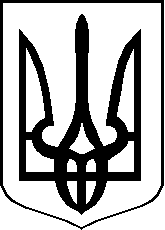 